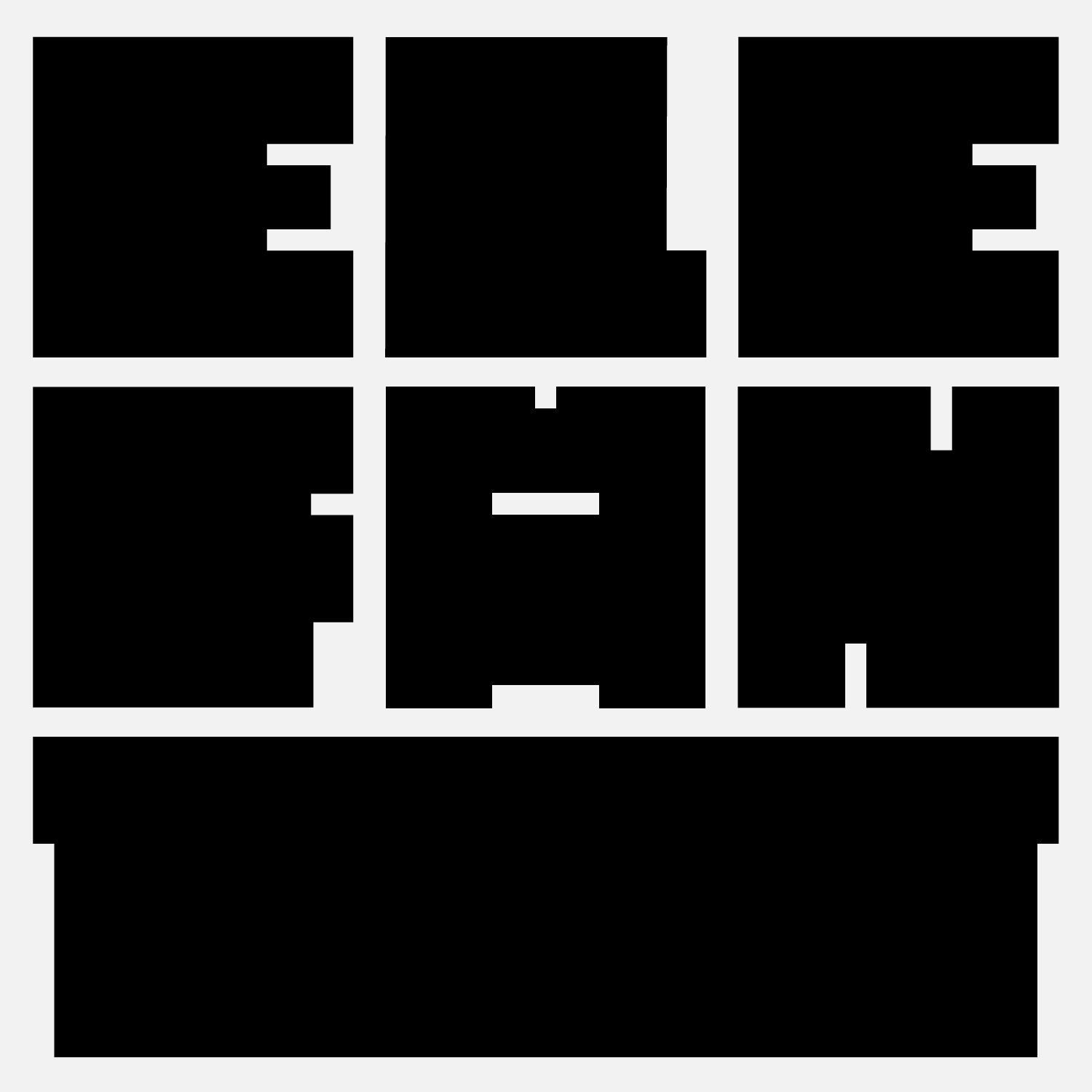 E L E F Á N T“Az Elefánt hosszú évek óta az első magyar zenekar a Kispál és a Quimby óta, amely a dallamokat, gondolatokat finom humorral is átszövi.” // Népszabadság “Amikor először belehallgattam, gondoltam, közben teszek-veszek, ám egy idő után azt vettem észre, csak a szövegekre összpontosítok, és abbahagytam mindent. Ennyire szuggesztív.” // mno.hu“…az Elefánt eddig sem akart igazán műfaji kategóriáknak megfelelni. Csakhogy ehhez a korlátlansághoz a mostani, harmadik albumukkal értek a legközelebb.” // hvg.huFilmzene-szerű dalaik hallgatása közben szemünk előtt peregnek a finom iróniával átszőtt történetek, azok összes csodálatos és hétköznapi szereplőjével együtt. Zenéjük sokrétűsége csupa felfedeznivalót tartogat számunkra: pörgős ütemek és meditatív lassúság váltakozik, punk energiák szabadulnak fel, s ezek együtt a sanzon hangulattal és erőteljes lendülettel karöltve adják a keringőt a lábunk alá. Dalaik sajátos atmoszférát hordoznak, amit a kreatív zenei megoldások és a különleges dalszövegek tesznek igazán egyedivé.25.900 facebook like	5.400 youtube követő	4.800 instagram követőBudapesten 700-800 fős közönség	Vidéken 200-300 fős közönség Elefánt   Elefánt  Elefánt   Elefánt   Elefánt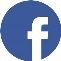 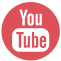 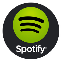 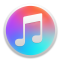 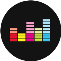 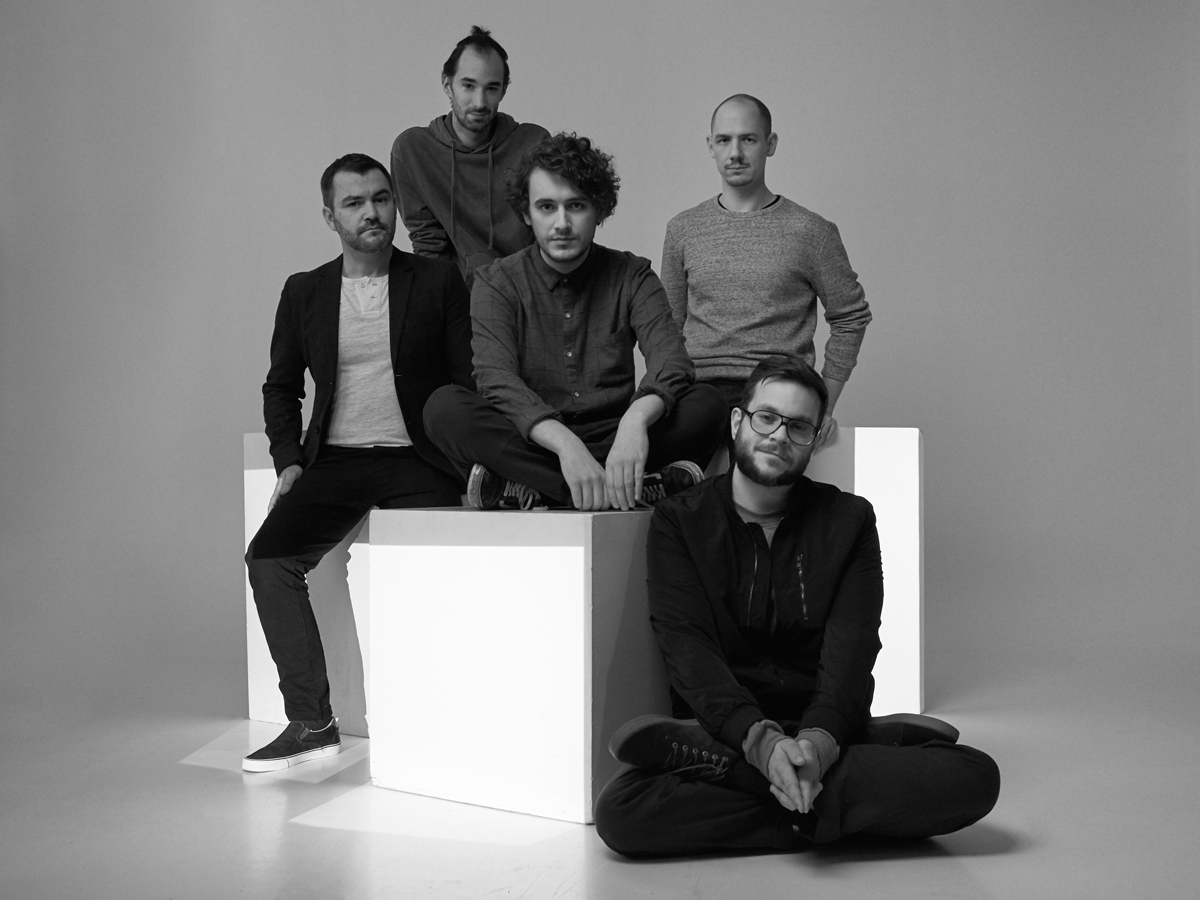 Fotó: Máté BalázsAz idén 5 éve működő zenekar alapító tagjai Szendrői Csaba és Tóth András gyerekkoruk óta együtt zenéltek Szombathelyen, és a Kodály Method 2012-es bemutatójára álltak össze Kovács Zoltán billentyűssel, Horváth Bence Ede basszusgitárossal és Németh Szabolcs dobossal. Első nagylemezüket, a Vérkeringőt már stabil rajongótábornak mutatták be 2013-ban, és a csapat az azóta eltelt években olyan alkotó közösséggé formálódott, amely folyamatos keresi a kreatív utakat és a megújulás lehetőségét. A könnyűzenei szakma is hamar felfigyelt rájuk, és beválasztották őket a Nagy-Szín-Pad első évadjába. Gomoly című második albumuk 10 napig vezette a Deezer hazai hallgatottsági listáját. A lemezen szereplő Bordahajtogató című dalt a Balaton Method – a magyar alternatív zenei élet bemutatására született mozifilm – kezdő klipjének választották az alkotók. A különleges megoldásokat kedvelő zenekar a Tizenhathoz közösségi videoklipet készített a rajongók részvételével, a lemezről elsőként megjelent Alszikot pedig Fonogram díjra jelölték. Harmadik nagylemezüknek, a 2017 tavaszán megjelent Mindennek, dupla lemezbemutatója volt az A38 Hajón, mert az első estére az összes jegyet elkapkodták a rajongók. Ezt a lemezt is az átlagostól eltérően jelentették meg: minden dalhoz egyedi grafikus lyric videó készült. 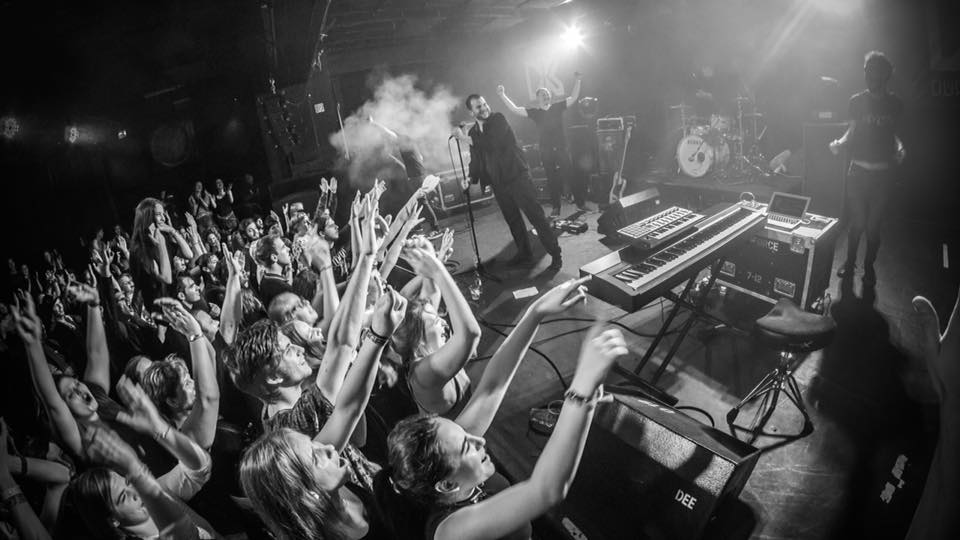 Fotó: Benke HunorA zenekar folymatos koncertezésének köszönhetően mind Budapesten, mind vidéken növeli rajongótáborát, nyáron a fesztiválok rendszeres fellépői, valamint szívesen hívják őket egyetemi rendezvényekre és városi napokra is. A klubszezonban is aktívan konerteznek, idén 5 éves születésnapjukat az Akvárium Nagyhalljában fogják megünnepelni. Koncertjeiken a közönség a pogózástól az összeborulásig a hangulatok minden árnyalatát megéli, beszámolóik szerint katartikus élményben van részük. Sőt, lánykérés is történt már az Elefánt egyik fesztiválos koncertjén. Közönségük a tiniktől a harmincas korosztályig terjed, mindenki megtalálja a dalokban a neki való ízt.DiszkográfiaMinden (2017 Launching Gagarin Records)Gomoly (2015 Launching Gagarin Records)Vérkeringő (2013 Drum and Monkey)Kék szoba EP (2012 Szerzői kiadás)Élő felvételek, mood videokKoncertvideo @ Budapest ParkKoncertvideo @ Dürer kertFakard 2016 nyárAlszik MR2 AkusztikBordahajtogató 2013Hivatalos videokMinden lemez lyric videókMadarakTizenhat közösségi videoklip AlszikKedvenc felhőmnekSzexMagányos Kodály Method klip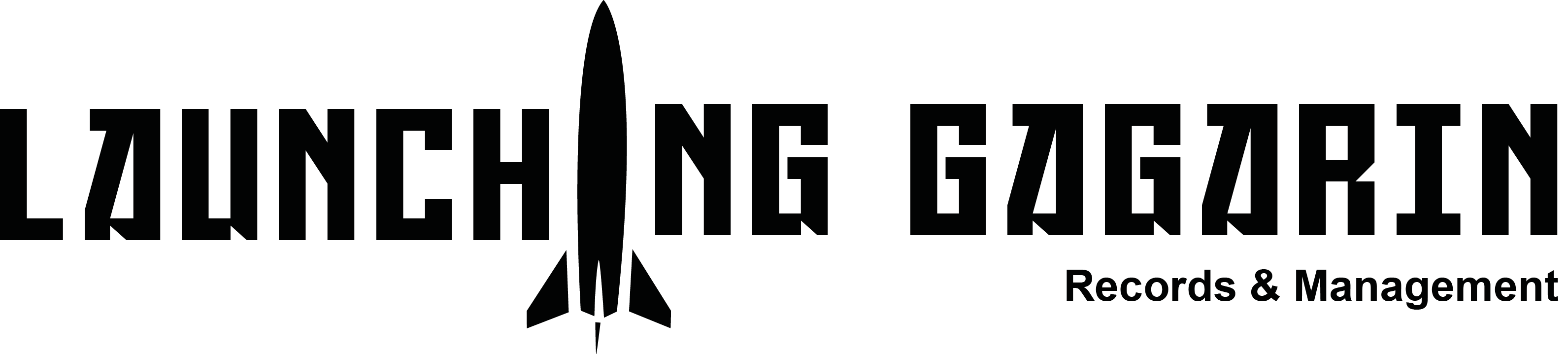  launchinggagarin  launchinggagarin  Launching Gagarin sample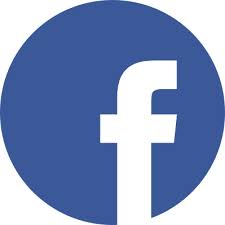 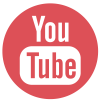 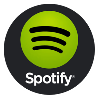 